一般社団法人日本超音波検査学会会員資格復活申請書本書類は，封書（会員資格復活申請書在中と朱書き）にて事務局宛に郵送してください．会員資格復活申請書を PDF 化し E メールに添付して提出することも可とする．FAX による提出は受け付けません．注意事項自動退会年度が前年度より前の場合は，申請されても会員資格復活はできません．自動退会年度をご確認の上，申請してください．■申請日：　　　　年　　月　　日　　　　■会員番号：　　　　　　　　　　■自動退会年度：　　　　　　　年度　　　氏名：　　　　　　　　　　　　　この度，年会費未納により自動退会処理にて除名されましたが，復会および会員歴の継続を希望いたします．未納期間の年会費および今年度の年会費を納入いたしますので請求書の送付をお願いします．■会員資格復活承認は，理事会承認を経て後日連絡いたします．以下のどちらかにチェックを入れ，連絡先を記入してください．　□e-mailによる連絡（メールアドレスを記入してください．）□郵送による連絡（郵便番号，住所を記入してください．）　〒■連絡先電話番号（必ず記入してください．）一般社団法人日本超音波検査学会　事務局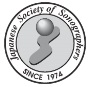 〒162-0801東京都新宿区山吹町358-5　TEL：03-6824-9388---------事務局使用欄　申請者は記入しないでください．-------------------------　申請書受付日：会費納入状況：自動退会年度：　復会および会員資格復活承認日：　　　　　　　　　　----------------------------------------------------------------------------------------------------------------------